Publicado en   el 29/05/2014 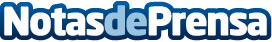 George Ezra anuncia gira por España Datos de contacto:Nota de prensa publicada en: https://www.notasdeprensa.es/george-ezra-anuncia-gira-por-espana Categorias: Música http://www.notasdeprensa.es